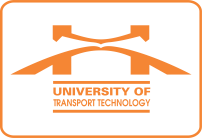 Ghi chú: Chiều Thứ Hai (24/9) Trung tâm CNTT phối hợp với Phòng KHCN-HTQT kiểm tra kết nối với đầu cầu AFD tại Pháp phục vụ Hội thảo báo cáo kết quả Dự án nghiên cứu phát triển Trường – AFD.Ngày, thángThời gianĐịa điểm - Nội dungChủ trìThứ Hai24/9Sáng8h30Nội dung: Dự họp chuyên đề về Dự án đường sắt tốc độ cao. Thành phần: Hiệu trưởng, TS Thanh (KTVT);Địa điểm: Phòng họp tầng 2 nhà D, Bộ GTVT. Bộ GTVTThứ Hai24/9ChiềuThứ Ba
25/9SángThứ Ba
25/9ChiềuThứ Tư26/9Sáng8h00Nội dung: Dự Đối thoại chính sách Logistics Việt Nam-Nhật Bản (cả ngày). Thành phần: TS Hùng (CT HĐT), TS Lâm, TS Thanh (Khoa KTVT);Địa điểm: KS Melia Hà Nội, số 44 Lý Thường Kiệt, Hoàn Kiếm. Bộ GTVT- MLITThứ Tư26/9Sáng8h30Nội dung: Dự Hội thảo Kế hoạch hành động của Bộ GTVT thực hiện Chương trình nghị sự 2030 vì sự phát triển bền vững.Thành phần: PHT Vũ Ngọc Khiêm;Địa điểm: KS Movenpick Hà Nội, số 83A Lý Thường Kiệt, Hoàn Kiếm. Viện Chiến lược Bộ GTVTThứ Tư26/9Sáng
9h00Nội dung: Làm việc với trường Đại học Hiroshima Nhật Bản. Thành phần: TS. Ngô Thị Thanh Hương, TS. Hồ Sĩ Lành, Ô Trịnh Hoàng Sơn (Khoa Công Trình); B Hiền (KHCN-HTQT).Địa điểm: Phòng họp tầng 2, nhà H1. Hiệu trưởngThứ Tư26/9Chiều
14h00Nội dung: Hội thảo báo cáo kết quả Dự án nghiên cứu phát triển Trường (AFD).Thành phần:  Hiệu trưởng; PHT Vũ Ngọc Khiêm, PHT Nguyễn Hoàng Long; Ô Hùng (CTHDT); Ô Lâm (Đào Tạo); B Thu (TCCB), B Thủy (TCKT); Ô Trinh, Ô Hiếu, B Hiền, Ô Khánh (KHCN HTQT); Ô Khương, Ô Bằng (Khoa Công trình); Đơn vị Tư vấn Dự án (AMDI).Địa điểm: Phòng họp tầng 3, nhà H3. (TT CNTT kết nối với đầu cầu AFD tại Pháp) Cơ quan AFD - PhápThứ Năm
27/9Sáng8h00Nội dung: Họp thường vụ Đảng ủy. Thành phần: Các đ/c thường vụ Đảng ủy, mời Bà Thu (TCCB);Địa điểm: Phòng họp tầng 2 nhà H1. Bí thư Đảng ủyThứ Năm
27/9ChiềuThứ Sáu28/9Sáng8h00Nội dung: Dự Hội nghị tổng kết năm học 2017-2018 khối các trường ĐH, CĐSP.Thành phần: Hiệu trưởng, Ô Lâm (ĐT);Địa điểm: Hội trường C2, Trường ĐH Bách Khoa Hà Nội. Bộ GDĐTThứ Sáu28/9Chiều14h30Nội dung: Họp BCH Đảng ủy Trường. Thành phần: Các đ/c BCH Đảng ủy, mời Ô Hoàng (VP ĐU);Địa điểm: Phòng họp tầng 2 nhà H1. Bí thư Đảng ủyThứ Bảy
29/9SángThứ Bảy
29/9ChiềuChủ nhật
30/9SángChủ nhật
30/9Chiều